WERKBOEKJE KD LANDBOUWHUISDIEREN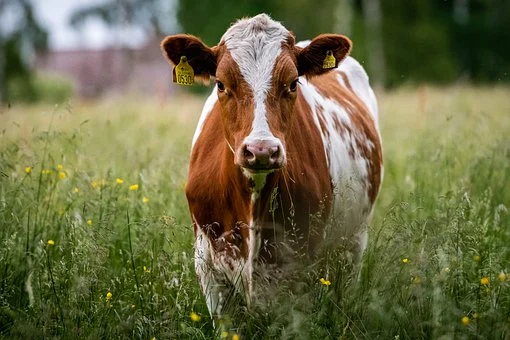 SCHOOLJAAR 2021-2022 - LOCATIE DOETINCHEMNaam student:Werk iedere week jouw werkboekje bij.Noteer achter de thema’s zo concreet mogelijk wat je moet weten. Bespreek dit met de docent. Staat er bijvoorbeeld dat je zoönoses moet kennen, dan bespreek je samen WELKE zoönoses dat zouden moeten zijn. Noteer ook in welke les je de stof hebt behandeld. Noteer daarna ook hoe je zelf gaat oefenen met de stof.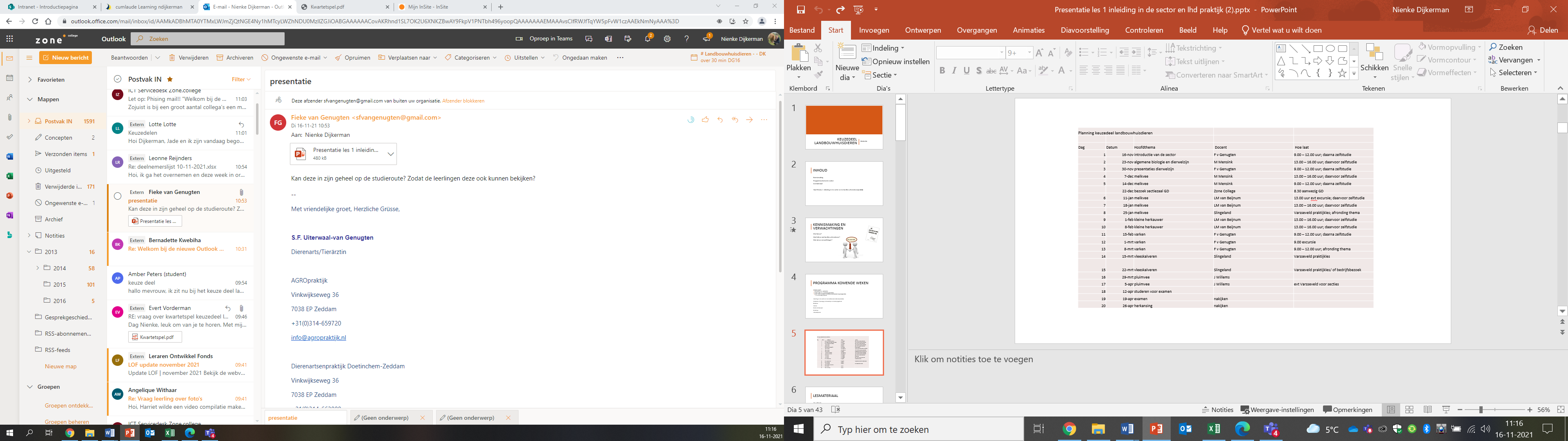 Verwerk onderstaande termen ook in de bovenstaande tabel.Onderstaande thema’s en begrippen komen ook aan de orde in het examen.AlgemeenVerschil productiedier en huisdier Looplijnen binnen een bedrijfSchone route/ vuile routeKoppeldiagnostiek Klimaatmeting DierwelzijnNatuurlijke gedrag per diersoort5 vrijhedenZoönoseYOPIKanalisatiestatus medicijnenBGP (bedrijfsgezondheidsplan)BBP (bedrijfsbehandelplan)PBB (periodiek bedrijfsbezoek)1-op-1 relatie dierenarts - veehouderWachttijden NVWAWet DierenAangifteplichtige ziektenLogboek medicijnenAntibioticaresistentie Medicijnen toedienenInfectieus vs niet-infectieuze aandoeningenBacterie – virus – schimmel – parasietGezondheidsdienst voor dieren MelkveeNUKAKalverenPinkenVaarzenType stallenKoesignalen Natuurlijk gedrag Bouw van de koeVier magen + werkingHerkauwenFermentatie Route van het voerCelgetalT-poltestBO melkDelvotestKengetallen/productiegegevens MPRTochtigheid + tochtdetectieStierkeuze + fokwaardenBiest Lebmaagdraaiing + operatieKeizersnede + operatie RuwvoerKrachtvoer Bestendig en onbestendig eiwitDoelen van rassenKIMeest voorkomende aandoeningenMogelijke laboratoriumonderzoekenVleeskalverenRosékalveren Witvleeskalveren Meest voorkomende aandoeningenMogelijke laboratoriumonderzoekenVarkenBouw varkenVermeerderingsbedrijfVleesvarkensbedrijfKraamstalDekstalDragende zeugenstalGespeende biggen afdelingVarkenssignalen Natuurlijk gedrag Berig Kengetallen DierwelzijnStereotiep gedragMeest voorkomende aandoeningenMogelijke laboratoriumonderzoekenSchaap/geitNatuurlijk gedragGeit-/schaapsignalenRitsig Problemen rond aflammeren DuurmelkenDoormelken Meest voorkomende aandoeningenPluimveeAnatomie van de kipKipsignalenUniformiteit Natuurlijk gedrag van de kipHuisvestingssystemen pluimvee Technische kengetallenMeest voorkomende aandoeningenMogelijke laboratoriumonderzoekenLeerdoel:Wat moet ik concreet leren van het leerdoel:Behandeld in les:Hoe oefen ik de stof:heeft specialistische kennis van de anatomie en fysiologie van landbouwhuisdierenheeft specialistische kennis van algemene biologie van landbouwhuisdierenheeft specialistische kennis van de voedingsleer van landbouwhuisdierenheeft specialistische kennis van diergedrag en diergezondheid bij landbouwhuisdierenheeft specialistische kennis van dierenwelzijn van landbouwhuisdierenheeft specialistische kennis van hygiëne en zoönosen bij landbouwhuisdierenheeft specialistische kennis van het geboorteproces, de -omstandigheden en mogelijke afwijkingen bij landbouwhuisdierenheeft specialistische kennis van voortplanting van landbouwhuisdierenheeft specialistische kennis van operatietechnieken, -apparatuur en -gereedschappenheeft kennis van apparatuur/instrumenten voor onderzoek en behandeling van landbouwhuisdierenheeft kennis van wet- en regelgevingheeft kennis van de werkwijze van georganiseerde dierziektenbestrijdingheeft kennis van symptomen en bestrijdingsmethoden van epidemieën en infectieziektenheeft kennis van de sector (bedrijfstypen)kan informatie geven over (specialistische) behandelingenkan informatie geven over (specialistische) operatieskan informatie geven over anesthesie van landbouwhuisdierenkan toezien bij de recovery van landbouwhuisdierenkan gepaste actie ondernemen bij geboorte van dierenkan specifieke handelingen toepassen bij het fixeren van dierenkan de veiligheid en werkomstandigheden bewakenkan assisteren bij georganiseerde dierziektebestrijdingkan klimaatmeting in dierverblijven verrichtenkan advies geven over de toediening van diergeneesmiddelenkan specifieke laboratoriumwerkzaamheden verrichten (bijvoorbeeld aan mest- en melkmonsters)kan medicijnen verstrekkenkan de logboeken bijhoudenkan omgaan met emoties bij cliëntenkan communicatie afstemmen op de doelgroep in de sectorkan gebruikte materialen en gereedschappen hygiënisch reinigen